МИНИСТЕРСТВО СЕЛЬСКОГО ХОЗЯЙСТВА, ПИЩЕВОЙ И ПЕРЕРАБАТЫВАЮЩЕЙ ПРОМЫШЛЕННОСТИ КАМЧАТСКОГО КРАЯПРИКАЗ № 29/г. Петропавловск-Камчатский			                   «    » ______ 2020 годаВ целях уточнения отдельных положений приложения к приказу Министерства сельского хозяйства, пищевой и перерабатывающей промышленности Камчатского края от 28.11.2019 № 29/124 «Об утверждении Порядка предоставления субсидии на возмещение предприятиям пищевой и перерабатывающей промышленности Камчатского края части процентной ставки по кредитам (займам)» (далее – Приказ) ПРИКАЗЫВАЮ:В приложение к Приказу внести следующие изменения:в пункте 3 части 7 слова «частью 4» заменить словами «пунктами 1, 3 чисти 4»;часть 8 изложить в следующей редакции:«Уполномоченный орган в течение срока, установленного частью 11 настоящего Порядка, запрашивает в порядке межведомственного взаимодействия выписку из Единого государственного реестра юридических лиц или Единого государственного реестра индивидуальных предпринимателей в отношении Получателя субсидии.Получатель субсидии вправе предоставить по собственной инициативе документы, указанные в абзаце первом настоящей части, самостоятельно, при этом дата предоставления выписки уполномоченным органом не должна быть ранее 30-ти календарных дней до дня обращения Получателя субсидии в Уполномоченный орган.»;3) в части 13 слова «в течении 10-ти календарных дней с момента поступления документов, установленных частью 7» заменить словами «в течение срока, установленного частью 11»;4) дополнить частью 20 следующего содержания:«20. В случае повторного обращения Получателя субсидии                                           за предоставлением субсидии Получатель субсидии предоставляет                                              в Уполномоченный орган документы в соответствии с частью 7 настоящего Порядка.При соблюдении сроков, условий и требований, установленных для предоставления субсидии, Уполномоченный орган в течение срока, установленного частью 11 настоящего Порядка, направляет проект дополнительного соглашения к ранее заключенному Соглашению, по типовой форме, утвержденной Министерством финансов Камчатского края (далее – Дополнительное соглашение) в двух экземплярах для подписания.Получатель субсидии в течение 15-ти календарных дней со дня получения проекта Дополнительного соглашения предоставляет в адрес Уполномоченного органа подписанный проект Дополнительного соглашения в двух экземплярах.Если Получатель субсидии в течение 15-ти календарных дней со дня получения им проекта Дополнительного соглашения не предоставил в адрес Уполномоченного органа подписанный проект Дополнительного соглашения, это расценивается как отказ Получателя субсидии от получения субсидии, заявленной повторно.Уполномоченный орган в течении 5-ти календарных дней со дня получения подписанного Получателем субсидии проекта Дополнительного соглашения подписывает его со своей стороны, регистрирует и один экземпляр направляет Получателю субсидии.»;5) в приложении № 1 к Порядку слова «частью 4» заменить словами «пунктами 1, 3 чисти 4».2. Настоящий приказ вступает в силу через 10 дней после дня его официального опубликования и распространяется на правоотношения, возникшие с 01 января 2020 года.Врио министра                                                                                             В.П. Черныш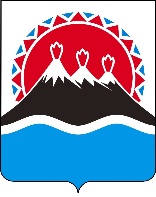 О внесении изменений в приложение к приказу Министерства сельского хозяйства, пищевой и перерабатывающей промышленности Камчатского края от 28.11.2019 № 29/124 «Об утверждении Порядка предоставления субсидии на возмещение предприятиям пищевой и перерабатывающей промышленности Камчатского края части процентной ставки по кредитам (займам)»